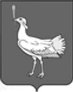         СОБРАНИЕ ПРЕДСТАВИТЕЛЕЙ                      СЕЛЬСКОГО ПОСЕЛЕНИЯ АЛЕКСАНДРОВКАМУНИЦИПАЛЬНОГО РАЙОНАБОЛЬШЕГЛУШИЦКИЙСАМАРСКОЙ ОБЛАСТИЧЕТВЕРТОГО СОЗЫВА         РЕШЕНИЕ № 3                       от 22 сентября 2020 г.Об избрании из состава Собрания представителей сельского поселения Александровка    муниципального района Большеглушицкий Самарской области депутатов Собрания представителей сельского поселения Александровка муниципального района Большеглушицкий Самарской области в состав Собрания представителей муниципального района Большеглушицкий Самарской областиВ соответствии с Федеральным законом от 06.10.2003 № 131-ФЗ «Об общих принципах организации местного самоуправления в Российской Федерации», Уставом сельского поселения Александровка муниципального района Большеглушицкий Самарской области, Собрание представителей сельского поселения Александровка  муниципального района Большеглушицкий Самарской областиРЕШИЛО:Избрать из состава Собрания представителей сельского поселения Александровка муниципального района Большеглушицкий Самарской области следующих  депутатов Собрания представителей сельского поселения Александровка муниципального района Большеглушицкий Самарской области в состав Собрания представителей муниципального района Большеглушицкий Самарской области:Савенкову Ирину Григорьевну - депутата Собрания представителей сельского поселения Александровка муниципального района Большеглушицкий Самарской области избранного по одномандатному избирательному округу № 1;Курушкина Алексея Васильевича - депутата Собрания представителей сельского поселения Александровка  муниципального района Большеглушицкий Самарской области, избранного по одномандатному избирательному округу № 2.Настоящее Решение опубликовать в газете «Александровские вести».Настоящее Решение вступает в силу со дня его принятия.Председатель Собрания представителейсельского поселения Александровка  муниципального района БольшеглушицкийСамарской области                                                                          И.Г. Савенкова